Sasha Dewhurst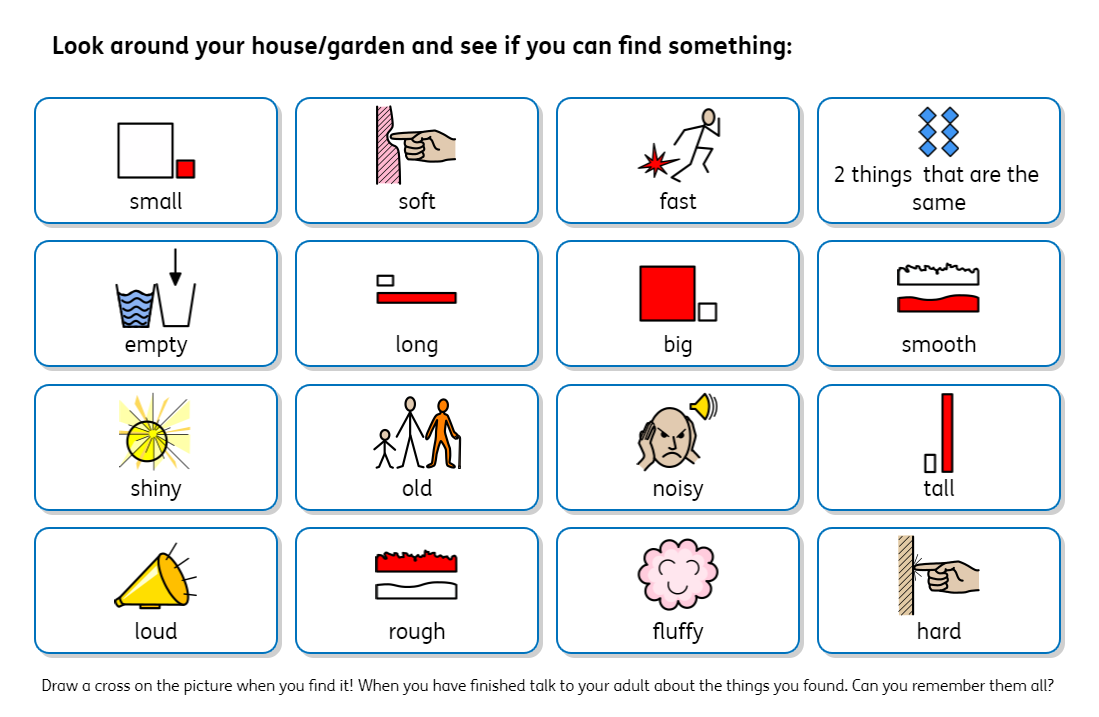 